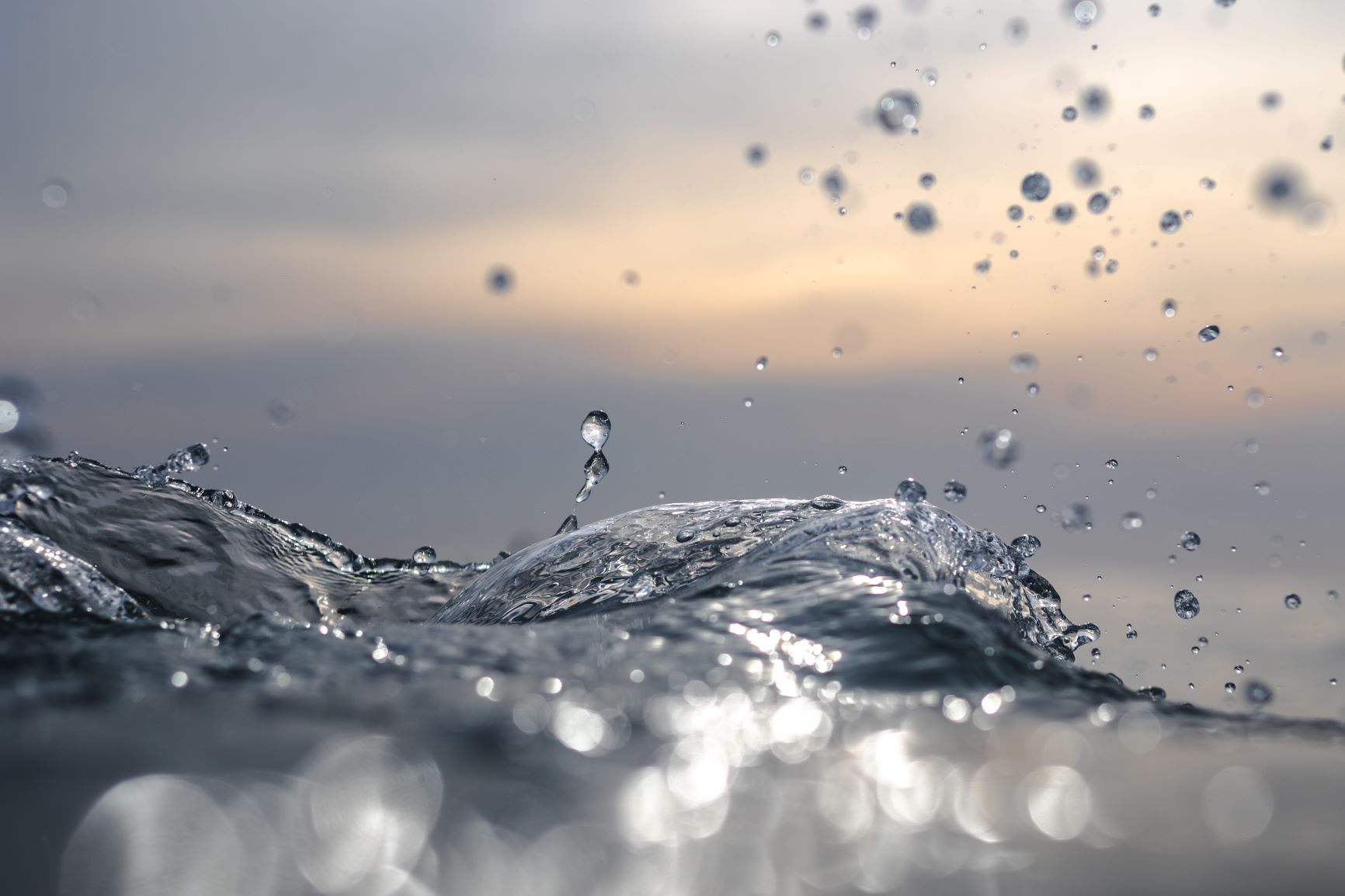 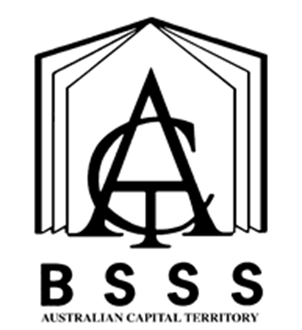 Front Cover Art provided by Canberra College student Aidan GiddingsTable of ContentsVET Qualifications		1VET Competencies Mapped to Course Units		2Course Name		3Course Classification		3Training Package Code and Title		3Course Framework		3Course Developers		3Evaluation of Previous Course		3Course Length		4Implementation Guidelines		4Subject Rationale		5Goals		6Student Group		6Recognition of Prior Learning (RPL)		6Content		7Teaching and Learning Strategies		8Reasonable adjustment		9Assessment		9Structured Workplace Learning (SWL): Assessment	10Moderation		11Resources		12Physical Resources		13Proposed Evaluation Procedures		13Standards for Registered Training Organisations 2015	14Guidelines for Colleges Seeking Scope		14Performance Skills	Value: 1.0	15Working in the Music Industry	Value: 1.0	17Ensembles and Audio Skills	Value: 1.0	19Music and Technology	Value: 1.0	21Music Culture and Sound Editing	Value: 1.0	23Music Industry SWL 1	Value: 0.5	25Music Industry SWL 2	Value: 0.5	26Appendix A – Example of Evidence for a Unit of Competency	27Appendix B – Course Adoption		28VET QualificationsFor the CUA20620 Certificate II in Music the following packaging rules apply:Total number of units = 83 core units plus5 elective units, of which:at least 3 must be from Group Aof the remaining listed elective units:all may be from Group A and/or Group B1 unit may be from elsewhere in this or any currently endorsed Certificate I or above training package qualification or accredited course.Elective units must be relevant to the work environment and the qualification, maintain the overall integrity of the AQF alignment, not duplicate the outcome of another unit chosen for the qualification, and contribute to a valid industry-supported vocational outcome.Competencies for Certificate II in MusicIf the full requirements of a Certificate are not met, students will be awarded a Statement of Attainment listing Units of Competence achieved according to Standard 3 of the Standards for Registered Training Organisations (RTOs) 2015.VET Competencies Mapped to Course UnitsGrouping of competencies within units may not be changed by individual colleges.NOTE: When selecting units, colleges must ensure that they follow packaging rules and meet the requirements for the Certificate level. In the event that full Certificate requirements are not met a Statement of Attainment will be issued.VET Implementation SummaryNote: The core competencies (highlighted) are covered over the first three semesters.Course NameMusic IndustryCourse ClassificationCTraining Package Code and TitleCUA Creative Arts and CultureCourse FrameworkWritten under the VET Quality FrameworkCourse DevelopersThis group gratefully acknowledges the work of previous developers, Daniel Bray, Sandy France, Jo Keech, David Mahon, Graham Monger, Kim Maloney, and Ben Sticpewich.We acknowledge Henry South who worked on updating the competencies in 2021.Evaluation of Previous CourseThe previous course offered flexibility and diversity within every semester. This gave students an opportunity to concentrate on an individualised program. This was a complex process for the teacher to evaluate. Student self-evaluation was a positive aspect in the evaluation process. The number of students obtaining a Certificate II, or a Statement of Attainment, in Music Industry, as an enhancement of the Senior Secondary Certificate, was an indicator of the successful implementation of the previous course.Course LengthThe expected completion time for CUA20620 Certificate II in Music is 4 standard units.Available course patternsA standard 1.0 value unit is delivered over at least 55 hours. To receive a course, students must complete at least the minimum units over the whole minor or major course.Implementation GuidelinesPrerequisites for the course or units within the courseThere are no prerequisites in this course, but structured workplace learning is highly recommended for all students.Arrangements for students continuing study in this courseStudents continuing in this course from the previous course must study course units not previously undertaken. Please refer to Duplication of Content rules below and mapping tables on page 5 for further information on duplication in units within the course.New and/or Updated Training PackageTraining Packages are regularly updated through the mandatory continuous improvement cycle. This may result in updating of qualifications and a change in the combination of competencies within a qualification. Where qualifications from the new Training Package have been deemed to be equivalent, students may continue their study without interruption. Students will be granted direct credit for those competencies already achieved.Where there are new competencies or updated competencies with significant change and these are deemed not equivalent, students may apply for Recognition of Prior Learning (RPL) for all or part of competencies.Granting of RPL for competencies does not equate to units towards the Senior Secondary Certificate.  Refer to RPL on page 9.Duplication of Content RulesStudents cannot be given credit towards the requirements for a Senior Secondary Certificate for a unit that significantly duplicates content in a unit studied in another course. The responsibility for preventing undesirable overlap of content studied by a student, rests with the principal and the teacher delivering the course. While it is acceptable for a student to be given the opportunity to demonstrate competence over more than one semester, substantial overlap of content is not permitted. Students will only be given credit for covering the content once.Relationship to other coursesThis course does not contain content that overlaps with content in other BSSS accredited courses.This course shares common competencies with the following BSSS accredited courses:Live Production and Services CMusical and Stage Performance CMedia A/T/M/VSuggested Implementation PatternsImplementation may vary according to individual college choice of units.Subject RationaleThis qualification is designed to reflect the role of individuals who work in music industry. Students will be involved with producing and performing in musical settings across a range of areas. They will enhance this experience with demonstrations of relevant theoretical knowledge and listening skills. They may work as the member of an ensemble or as a soloist. This qualification is designed to develop a broad range of music industry skills which can articulate to tertiary studies in:MusicMusic BusinessSound ProductionLiteracy and numeracy are embedded into this qualification through a variety of strategies:Reading with accuracyUnderstanding technical languageMeasurementsSequencing instructionsUtilising learning and assessment materials that reflect real vocational requirementsGoalsGoals are statements of intended student outcomes. This course should enable students to develop and demonstrate:a knowledge of Workplace Health and Safety (WHS) as it applies to music and general safety in performance and productionunderstanding and application of musical ideas and listening skillsa knowledge of the creative arts industry in a variety of settingscurrency of industry information and sourcesa range of rehearsal and production processesthe ability to read a form of music notationskills and techniques for performing musicensemble skills for performing musicknowledge and understanding of musical style and culturethe ability to incorporate technology into music making, perform basic sound editing and assist with sound recordingsspecialist terminology appropriate to the music industryan ability to work and learn individually and with othersimprovement of language, literacy, and numeracy skillsthe ability to work in a culturally diverse environmentskills and techniques in productionStudent GroupThis course is designed for students interested in the music industry. It focuses on the fundamental skills and underpinning knowledge required to pursue further training and employment in this industry.It is envisaged that this course will meet the needs of students who have a particular interest or skill set in music performance and production. Students may wish to:further develop their skills for vocational, tertiary, or recreational studiesinvestigate career pathways in the music industrypursue professional opportunities in the music industryRecognition of Prior Learning (RPL)RPL is an assessment process that assesses an individual’s formal, non-formal and informal learning to determine the extent to which that individual has achieved the required learning outcomes, competence outcomes, or standards for entry to, and/or partial or total completion of, a VET qualification.Recognition of competence through the RPL process should be granted to students through gathering supplementary evidence against elements, skills and knowledge from the Training Package as well as through established assessment criteria. RPL may be granted for individual Units of Competence where the evidence is sufficient to do so.A student having been granted RPL for one or more Units of Competence will still be required to fulfill the time-based component of units that contributes to points for the Senior Secondary Certificate.To cater for this requirement, curriculum designers should design the course to be flexible enough to accommodate students who have gained some competencies through RPL.Students may demonstrate the achievement of learning outcomes through challenge testing, interview, or other means that the teacher deems reasonable. Full records of the RPL process and results must be stored by the college for perusal by the National VET Regulator upon request and should confirmation be required for VET certification. The college must be informed of the application of RPL before the start of the unit that includes the competency. For RPL to be awarded, the Units of Competency must be demonstrated in the music industry context.ContentThe essential concepts and content in this course is guided by the industry endorsed Creative Arts and Culture Training Package.ConceptsUnderstanding the nature of industry structure and opportunitiesPreparing for a career in the music industryManagement of self and working with others in the workplaceIndustry Practices and Workplace KnowledgePerformance opportunities both locally and in the wider communityUnderstanding the demands of rehearsal and performanceSafe practices in rehearsal and performanceUnderstanding production processes required in the workplaceLocal, national, and international industry knowledgeEssential Skills Development Personal instrumental/production skillsEnsemble skillsPerformance stagecraft skills and knowledgeProduction operations skills and knowledgeEffective communication and interpersonal skills in the music industry.Teaching and Learning StrategiesThis C course will attract students with a wide range of abilities and interests. The aim is to achieve a national Certificate qualification. A Statement of Attainment will be awarded for partial completion when all competencies are not attained according to Training Package rules. Teaching and learning strategies must accommodate delivery of underpinning essential skills and knowledge required as identified in the Training Package. Any tasks should contribute to the evidence required to deem a student competent.It is recommended that teachers use a variety of modes of presentation to address different learning styles. Structured Workplace Learning is highly recommended for extension of students’ understanding of the real world of work. Simulated work environments are also valuable. Variety in delivery mode can also contribute to more meaningful and motivating learning experiences.Teaching strategies that are particularly relevant and effective include:responses to focus questionsdirect observationoral or written tasksportfolios of evidenceworkplace reports of on-the-job performanceevaluationsindustry projects or performances practical performances  practical demonstrationmentoringsimulation of live eventscase Studiesperformance in live events outside of the school environmenttheatre production or live event within the college environmentpractical workshops including improvisationrehearsal strategies and WHandSensemble performance techniquesconsolidation and practice of fundamental skills in performance and productionQuality Teaching FrameworkBSSS resourcescurriculum differentiationcooperative learning structurestactical teaching (reading strategies)formative assessmentEvidence of competence must be collected via a variety of assessment strategies. These could include industry projects; observations; case studies; interviews; workplace projects; structured workplace learning placements; and third party on the job assessment reports that are undertaken in this unit.Teachers must use this document in conjunction with the Units of Competence from the CUA20620 Certificate II in Music, which provides performance criteria, range statements and assessment contexts. Please note that competence must be demonstrated over time and in the full range of music industry contexts.Reasonable adjustmentThe units in this course are suitable for students requiring reasonable adjustment for delivery and assessment. However, standards of competency (outcomes) as dictated by National Training Packages cannot be modified. Students must demonstrate competence to the level required by industry in order to gain a Statement of Attainment or Vocational Certificate.AssessmentThe identification of assessment task types, together with examples of tasks, provides a common and agreed basis for the collection of evidence of student achievement of competencies. This collection of evidence also enables a comparison of achievement within and across colleges, through moderation processes. BSSS requirements and Standards for Registered Training Organisations (RTOs) stipulate that assessment of competencies must be reliable, valid, fair, and flexible. Refer to the Standards for RTOs 2015 in this document on page 18 for further information.There should be a variety of assessment tasks delivered each semester, in line with other BSSS Accredited courses. The performance and knowledge evidence listed in the training package is essential in developing assessment tasks. Collectively, these assessment tasks need to provide evidence for every element of every competency being delivered in the relevant semester.An assessment rubric for one core competency is included in Appendix A. This will assist in ensuring that evidence collected will be valid and sufficient. A similar rubric needs to be created for ALL competencies included in the relevant semester.Students will be assessed based on whether they are able to demonstrate competence to the standard required in the Training Package against Units of Competency. Essential skills and knowledge will be incorporated. Students will be deemed competent or not yet competent. Students must have timely access to current and accurate records of their progress towards achieving competence. RTO Colleges must ensure that regular feedback and further opportunities are provided for students to develop the knowledge and skills required to be deemed competent.Competency Based AssessmentThe assessment of competence must focus on the competency standards and the associated elements as identified in the Training Package.  Assessors must develop assessment strategies that enable them to obtain sufficient evidence to deem students competent.  This evidence must be gathered over a number of assessment items.  Competence to industry standard requires a student to be able to demonstrate the relevant skills and knowledge in a variety of industry contexts on repeated occasions. Assessment must be designed to collect evidence against the four dimensions of competency.Task skills – undertaking specific workplace task(s)Task management skills – managing a number of different tasks to complete a whole work activityContingency management skills – responding to problems and irregularities when undertaking a work activity, such as: breakdowns, changes in routine, unexpected or atypical results, difficult or dissatisfied clientsJob/role environment skills – dealing with the responsibilities and expectations of the work environment when undertaking a work activity, such as: working with others, interacting with clients and suppliers, complying with standard operating procedures, or observing enterprise policy and procedures.The most appropriate method of assessing workplace competence is on-the-job in an industry setting under normal working conditions. This includes using industry standard tools, equipment and job aids and working with trade colleagues. Where this is not available, a simulated workplace environment that mirrors the industry setting will be used.Quality outcomes can only be assured through the assessment process.  The strategy for assessment is based on an integration of the workplace competencies for the learning modules into a holistic activity. The awarding of vocational qualifications is dependent on successful demonstration of the learning outcomes within the modules through the Integrated Competency Assessment that meets the Training Package rules and requirements.The integrated assessment activity will require the learner to:use the appropriate key competencies,apply the skills and knowledge which underpin the process required to demonstrate competency in the workplace, andintegrate the most critical aspects of the competencies for which workplace competency must be demonstrated.Structured Workplace Learning (SWL): AssessmentStructured Workplace Learning is the workplace component of a nationally recognised industry specific VET in Schools program. It provides supervised learning activities contributing to an assessment of competence, and achievement of outcomes and requirements of a particular Training Package. (Please refer to BSSS Policies and Procedures Manual for Board policy on SWL)Students must be able to demonstrate identified competencies in SWL units with direct reference to elements of competence and required skills and knowledge from the relevant Training Package. Assessment of SWL units is competency based and reliant on the gathering of sufficient evidence from a student’s work placement. Students need to complete a minimum of 27.5 hours to obtain credit for an SWL. Students will be awarded a grade Pass or Participated in the SWL unit (refer section 4.3.6.3 Unit Grades – BSSS Policies and Procedures Manual).ModerationModeration is a system designed and implemented to:provide comparability in the system of school-based assessmentform the basis for valid and reliable assessment in senior secondary schoolsinvolve the ACT Board of Senior Secondary Studies and colleges in cooperation and partnershipmaintain the quality of school-based assessment and the credibility, validity, and acceptability of Board certificates.The Moderation ModelModeration within the ACT encompasses structured, consensus-based peer review of assessment instruments for all accredited C courses two Moderation Days. Moderation commences within individual colleges. Teachers develop assessment programs and instruments according to the VET Quality Framework. Teachers of C courses are required to present portfolios of student work for verification that units are taught and assessed as documented and validation that assessment meets industry standards.Moderation by Structured, Consensus-based Peer ReviewReview is a subcategory of moderation, comprising the review of competency assessment against the NVR standards. This is achieved by matching student performance with the elements, skills, knowledge, and critical aspects for assessment outlined in each competency in the relevant training package. Advice is then given to colleges to assist teachers with, and/or reassure them on, their judgments.Preparation for Structured, Consensus-based Peer ReviewEach year, teachers teaching a Year 11 class are asked to retain originals or copies of student work completed in Semester 2. Similarly, teachers teaching a Year 12 class should retain originals or copies of student work completed in Semester 1. Assessment tasks and other documentation required by the Office of the Board of Senior Secondary Studies should also be kept. Year 11 work from Semester 2 of the previous year is presented for review at Moderation Day 1 in March, and Year 12 work from Semester 1 is presented for review at Moderation Day 2 in August.In the lead up to Moderation Day, a College Course Presentation (comprised of a document folder and a set of student portfolios) is prepared for each A, T, M and C course/units offered by the school and is sent into the Office of the Board of Senior Secondary Studies.The College C Course PresentationThe package of materials presented by a college for review on moderation days in each C course area will comprise the following:a folder containing supporting documentation as requested by the Office of the Board through memoranda to colleges, including marking schemes and rubrics for each assessment item. As there is no BSSS course framework for C courses, it is a requirement that all the Units of Competence studied within the semester unit are printed in their entirety directly from training.gov.au and submitted.one student portfolio. This portfolio contains the VET assessments as presented by the student. Details of the competencies covered are to be included on the ‘C’ Individual Student Profile (ISP), which is available from ACS. Ensure that the college grade, ‘P’ or ‘Q’, is indicated on Part B on the Presentation Review Proforma (PRP).Requirements for specific subject areas will be outlined by the Board Secretariat through the Requirements for Moderation Memoranda and Information Papers.Visual evidence for judgements made about practical performancesIt is a requirement that schools’ judgements of standards to practical performances (A/T/M) be supported by visual evidence (still photos or video).The photographic evidence submitted must be drawn from practical skills performed as part of the assessment process.Teachers should consult the BSSS guidelines at:http://www.bsss.act.edu.au/grade_moderation/moderation_information_for_teachersfor current information regarding all moderation requirements including subject specific and photographic evidence.ResourcesThe following are suggested resources:BooksSimpson, S. (2012). Music business. 1st ed. London: Omnibus Press.Watt, A. (2014). Welcome to the jungle. 3rd ed.Mulligan, M. (2015). Awakening: The Music Industry in the Digital Age. 1st ed. [S.l.]: CREATESPACE.Awakening: The Music Industry in the Digital Age (2015)Heazlewood, J. (2014). Funemployed. 1st ed.Blow Your Own Trumpet: A Musicians Guide to Publicity and Airplay (2012)Piggott, S. (n.d.). Blow You Own Trumpet - A Musician's Guide to Publicity and Airplay. 1st ed. Marrickville: Two Fish Out of Water.Messenger, N., Richardson, S. and Butler, B. (2008). Business structures and governance. 1st ed. Woolloomooloo, N.S.W.: Arts Law Centre of Australia.Fargher, C. and Richardson, S. (2005). The arts insurance handbook. 1st ed. Woolloomooloo, N.S.W.: Arts Law Centre of Australia.Rolfe, A. (n.d.). X Festival. 1st ed.Organisations and WebsitesAnon, (2016). [online] Available at: http://MusicBiz.com.au BookstoreAnon, (2016). [online] Available at: http://www.musicnsew.com [Accessed 24 Nov. 2016]Australiacouncil.gov.au. (2016). Home | Australia Council. [online] Available at: http://www.australiacouncil.gov.auAmin.org.au. (2016). AMIN - Australian Music Industry Network. [online] Available at: http://www.amin.org.auAMCOS, A. (2016). APRA AMCOS. [online] Apraamcos.com.au. Available at: http://apraamcos.com.autheMusic. (2016). Australasian Music Industry Directory. [online] Available at: http://themusic.com.au/meta/the-mags/australasian-music-industry-directoryAir.org.au. (2016). Home. [online] Available at: https://www.air.org.auPhysical ResourcesAccess to library and online resources such as industry magazines, recorded music, digital and analogue sound samples, and interactive multimediaNotation software such as Sibelius, MuseScore and NoteflightRecording software such as Audacity, Pro Tools and AbletonEquipmentMusical instrumentsElectronic Keyboard – MIDI facilities1 computer/5 students for sequencing/recording and administration purposesSpeakers for studioCD burnerDVD playerStereo with USB facilityTurn tablesElectronic tunerBasic PA for vocal/instrumental amplificationEqualiser – 30 bandEffects unit – basic reverbsA sample range of hearing protection devices including a sound level meter multi meterAmplifiersMixing console – mono, stereoCables and connectorsDI boxesMicrophones: Dynamic and CondenserInformation Technology software and programsBuildingsRecording Studio or sound-proof spaceSecure storage for student’s sound equipment and private instrumentsConcert/Performance venues – on and off the jobProposed Evaluation ProceduresCourse evaluation will be a continuous process.  Teachers will meet regularly to discuss the content of the course and any requirements for modification of activities, teaching strategies and assessment instruments. The current trends and innovations in the teaching of the Music Industry C course will be considered as teachers attend workshops, seminars and participate in discussion groups with other teachers such as on Moderation Day.Teachers will monitor student performance and progress and student responses to various teaching, learning and assessment strategies. Students and teachers will complete evaluation questionnaires at the end of each unit. The results of these will be collated and reviewed from year to year. There will also be a continuous monitoring of student numbers between Years 11 and 12.Informal discussions between teachers and students, past students, parents. and other teachers will contribute to the evaluation of the course.In the process of evaluation, students, teachers, and others should, as appropriate, consider:Implementation issuesCurriculum issuesRelevanceSchedulingeffectiveness of RPL processesintegration of training and assessment procedures (on and off the job)Student outcomes (achievement of qualification levels)Student pathways (further education and training, employment etc,)Feedback from students, employers, CIT, and any partnering RTOsRetention rates to graduation, any reasons for non-completionAre the course and Course Framework still consistent?Were the goals achieved?Was the course content appropriate?Were the teaching strategies used successful?Was the assessment program appropriate?Have the needs of the students been met?How many students completed the course in each of the years of accreditation?How many units of competency did students attain by the end of the course?Standards for Registered Training Organisations 2015These Standards form part of the VET Quality Framework, a system which ensures the integrity of nationally recognised qualifications.RTOs are required to comply with these Standards and with the:National Vocational Education and Training Regulator Act 2011VET Quality FrameworkThe purpose of these Standards is to:set out the requirements that an organisation must meet in order to be an RTO;ensure that training products delivered by RTOs meet the requirements of training packages or VET accredited courses, and have integrity for employment and further study; andensure RTOs operate ethically with due consideration of learners’ and enterprises’ needs.To access the most recent version of the standards, refer to:https://www.legislation.gov.au/Details/F2017C00663To access the most recent version of the Users’ Guide to the Standards refer to:https://www.asqa.gov.au/standardsGuidelines for Colleges Seeking ScopeColleges must apply to have their scope of registration extended for each new qualification they seek to issue. There is no system-level process. Each college must demonstrate capacity to fulfil the requirements outlined in the Training Package. Applications for extension of scope are lodged through the Australian Skills Quality Authority (ASQA).Performance Skills	Value: 1.0Performance Skills a	Value 0.5Performance Skills b	Value 0.5PrerequisitesNil.Duplication of Content RulesRefer to page 6.Specific Unit GoalsThis unit should enable students to:Contribute to health and safety of self and othersDevelop skills to play or sing musicPerform music from simple written notationContentAll content below must be delivered:Work safelyImplement work safety requirementsParticipate in WHS consultative processesBecome familiar with chosen instrument or voicePrepare to play instrument or singPerform simple piecesExplore conventions of music notationPerform notated music on an instrument or voiceIdentify opportunities for further development of music reading skillsUnits of CompetencyCompetence must be demonstrated over time and in the full range of music industry contexts. Teachers must use this unit document in conjunction with the Units of Competence from the CUA Creative Arts and Culture Training Package, which provides performance criteria, range statements and assessment contexts.Teachers must address all content related to the competencies embedded in this unit. Reasonable adjustment may be made to the mode of delivery, context and support provided according to individual student needs.In order to be deemed competent to industry standard, assessment must provide authentic, valid, sufficient, and current evidence as indicated in the relevant Training Package.It is essential to access www.training.gov.au for detailed up to date information relating to the above competencies. A direct link to the specific qualification can be found at: https://training.gov.au/Training/Details/CUA20620Teaching and Learning StrategiesRefer to page 10.AssessmentRefer to Assessment on page 11.ResourcesRefer to Resources on page 14.Working in the Music Industry	Value: 1.0Working in the Music Industry a	Value 0.5Working in the Music Industry b	Value 0.5PrerequisitesNil. Structured Workplace Learning is highly recommended.Duplication of Content RulesRefer to page 6.Specific Unit GoalsThis unit should enable students to:Work effectively with othersDevelop musical ideas and knowledgePerform simple musical piecesContentAll content below must be delivered:Develop effective workplace relationshipsContribute to workgroup activitiesDeal effectively with Issues problems and conflictIdentify and differentiate a range of musical stylesDevelop musical ideas and knowledgeUpdate and maintain music knowledgeExplore the range and capability of chosen instrument or voiceMaintain and care for instrument or voiceUse personal practice time to develop skillsPerform simple piecesUnits of CompetencyCompetence must be demonstrated over time and in the full range of music industry contexts. Teachers must use this unit document in conjunction with the Units of Competence from the CUA Creative Arts and Culture Training Package, which provides performance criteria, range statements and assessment contexts.Teachers must address all content related to the competencies embedded in this unit. Reasonable adjustment may be made to the mode of delivery, context and support provided according to individual student needs.In order to be deemed competent to industry standard, assessment must provide authentic, valid, sufficient, and current evidence as indicated in the relevant Training Package.It is essential to access www.training.gov.au for detailed up to date information relating to the above competencies. A direct link to the specific qualification can be found at: https://training.gov.au/Training/Details/CUA20620Teaching and Learning StrategiesRefer to Teaching and Learning Strategies on page 10.AssessmentRefer to Assessment on page 11.ResourcesRefer to Resources on page 14.Ensembles and Audio Skills	Value: 1.0Ensembles and Audio Skills a	Value 0.5Ensembles and Audio Skills b	Value 0.5PrerequisitesNil. Structured Workplace Learning is highly recommended.Duplication of Content RulesRefer to page 6.Specific Unit GoalsThis unit should enable students to:Develop and apply creative arts industry knowledgePerform simple musical parts in ensemblesDevelop basic audio skills and knowledge ContentAll content below must be delivered:Source and apply creative arts informationUpdate and maintain creative arts industry knowledgePrepare to perform simple musical parts in an ensemblePerform simple musical parts in ensembleImprove own performancesPrepare for audio set-upComplete tasks using audio equipmentComplete post-production tasksUnits of CompetencyCompetence must be demonstrated over time and in the full range of music industry contexts. Teachers must use this unit document in conjunction with the Units of Competence from the CUA Creative Arts and Culture Training Package, which provides performance criteria, range statements and assessment contexts.Teachers must address all content related to the competencies embedded in this unit. Reasonable adjustment may be made to the mode of delivery, context and support provided according to individual student needs.In order to be deemed competent to industry standard, assessment must provide authentic, valid, sufficient, and current evidence as indicated in the relevant Training Package.It is essential to access www.training.gov.au for detailed up to date information relating to the above competencies. A direct link to the specific qualification can be found at: https://training.gov.au/Training/Details/CUA20620Teaching and Learning StrategiesRefer to Teaching and Learning Strategies on page 10.AssessmentRefer to Assessment on page 11.ResourcesRefer to Resources on page 14.Music and Technology	Value: 1.0Music and Technology a	Value 0.5Music and Technology b	Value 0.5PrerequisitesNil. Structured Workplace Learning is highly recommended.Duplication of Content RulesRefer to page 6.Specific Unit GoalsThis unit should enable students to:Incorporate technology into music makingPerform basic sound editingAssist with sound recordingsContentAll content below must be delivered:Explore the potential of technology in music makingExplore techniques for making music using technologyUse technology to make musicPrepare for editing soundAssemble sequences for editingEdit sound sequencesFinalise sound editsAssist with pre-recording checksContribute to recording operationsUnits of CompetencyCompetence must be demonstrated over time and in the full range of music industry contexts. Teachers must use this unit document in conjunction with the Units of Competence from the CUA Creative Arts and Culture Training Package, which provides performance criteria, range statements and assessment contexts.Teachers must address all content related to the competencies embedded in this unit. Reasonable adjustment may be made to the mode of delivery, context and support provided according to individual student needs.In order to be deemed competent to industry standard, assessment must provide authentic, valid, sufficient, and current evidence as indicated in the relevant Training Package.It is essential to access www.training.gov.au for detailed up to date information relating to the above competencies. A direct link to the specific qualification can be found at: https://training.gov.au/Training/Details/CUA20620Teaching and Learning StrategiesRefer to Teaching and Learning Strategies on page 10.AssessmentRefer to Assessment on page 11.ResourcesRefer to Resources on page 14.Music Culture and Sound Editing	Value: 1.0Music Culture and Sound Editing a	Value 0.5Music Culture and Sound Editing b	Value 0.5PrerequisitesNil. Structured Workplace Learning is highly recommended.Duplication of Content RulesRefer to page 6.Specific Unit GoalsThis unit should enable students to:Perform basic sound editingApply knowledge of music culture to music makingPerform simple repertoire in ensemblesContentAll content below must be delivered:Prepare for editing soundAssemble sequences for editingEdit sound sequencesFinalise sound editsResearch information on the contexts of musical stylesDevelop own knowledge of music culture in Australian societyMaintain currency of information and sourcesResearch ensemble playingUse group practice time to develop performance skillsPerform simple repertoire as part of an ensembleUnits of CompetencyCompetence must be demonstrated over time and in the full range of music industry contexts. Teachers must use this unit document in conjunction with the Units of Competence from the CUA Creative Arts and Culture Training Package, which provides performance criteria, range statements and assessment contexts.Teachers must address all content related to the competencies embedded in this unit. Reasonable adjustment may be made to the mode of delivery, context and support provided according to individual student needs.In order to be deemed competent to industry standard, assessment must provide authentic, valid, sufficient, and current evidence as indicated in the relevant Training Package.It is essential to access www.training.gov.au for detailed up to date information relating to the above competencies. A direct link to the specific qualification can be found at: https://training.gov.au/Training/Details/CUA20620Teaching and Learning StrategiesRefer to Teaching and Learning Strategies on page 10.AssessmentRefer to Assessment on page 11.ResourcesRefer to Resources on page 14.Music Industry SWL 1	Value: 0.5PrerequisitesStructured Workplace Learning can be undertaken on successful completion of at least one standard unit.Duplication of Content RulesRefer to page 6.Specific Unit GoalsThis unit should enable students to:consolidate learning and demonstrate competence in an industry environmentprovide evidence that can contribute to competencies identified for this placementdevelop personal, technical, and social skills to enhance their performance as an employeework individually and as a team member to achieve organisational goalsUnits of CompetencyTeachers must use this document in conjunction with the Units of Competence from CUA Creative Arts and Culture Training Package, which provides performance criteria, range statements and assessment contexts. Competence must be demonstrated over time and in the full range of music industry environments.In order to be deemed competent to industry standard, assessment must provide authentic, valid, sufficient, and current evidence as indicated in the relevant Training Package.It is essential to access www.training.gov.au for detailed up to date information relating to the above competencies. A direct link to the specific qualification can be found at: https://training.gov.au/Training/Details/CUA20620AssessmentStudents need to complete a minimum of 27.5 hours in a Vocational Placement to obtain credit for this unit (0.5).Assessment of competence on the job must include observation of real work processes and procedures.Questions related to the performance criteria and directed to the candidate, peers and business client will assist in gathering evidence to assess competence. Evidence can also be collected through supervisor’s reports, third party peer and client reports.Structured Workplace Learning AssessmentRefer to page 12.Competency Based AssessmentRefer to page 11.Music Industry SWL 2	Value: 0.5PrerequisitesStructured Workplace Learning can be undertaken on successful completion of at least one standard unit.Duplication of Content RulesRefer to page 7.Specific Unit GoalsThis unit should enable students to:consolidate learning and demonstrate competence in an industry environmentprovide evidence that can contribute to competencies identified for this placementdevelop personal, technical, and social skills to enhance their performance as an employeework individually and as a team member to achieve organisational goalsUnits of CompetencyTeachers must use this document in conjunction with the Units of Competence from CUA Creative Arts and Culture Training Package, which provides performance criteria, range statements and assessment contexts. Competence must be demonstrated over time and in the full range of music industry environments.In order to be deemed competent to industry standard, assessment must provide authentic, valid, sufficient, and current evidence as indicated in the relevant Training Package.It is essential to access www.training.gov.au for detailed up to date information relating to the above competencies. A direct link to the specific qualification can be found at: https://training.gov.au/Training/Details/CUA20620AssessmentStudents need to complete a minimum of 27.5 hours in a Vocational Placement to obtain credit for this unit (0.5).Assessment of competence on the job must include observation of real work processes and procedures.Questions related to the performance criteria and directed to the candidate, peers and business client will assist in gathering evidence to assess competence. Evidence can also be collected through supervisor’s reports, third party peer and client reports.Structured Workplace Learning AssessmentRefer to page 12.Competency Based AssessmentRefer to page 11.Appendix A – Example of Evidence for a Unit of CompetencyEvery competency delivered in the relevant semester requires an Assessment Rubric* Please be aware of moderation requirements for these forms of evidence. The requirements can be found at: http://www.bsss.act.edu.au/grade_moderation/moderation_information_for_teachersAppendix B – Course AdoptionCondition of AdoptionThe course and units of this course are consistent with the philosophy and goals of the college and the adopting college has the human and physical resources to implement the course.Adoption ProcessCourse adoption must be initiated electronically by an email to bssscertification@ed.act.edu.au by the principal or their nominated delegate.The email will include the Conditions of Adoption statement above, and the table below adding the College name, and A and/or T or C to the Classification/s section of the table.CodeCompetency TitleCore/ElectiveBSBWHS211Contribute to health and safety of self and othersCoreBSBTWK201Work effectively with othersCoreCUAIND211Develop and apply creative arts industry knowledgeCoreCUAMCP211Incorporate technology into music makingElective ACUAMLT211Develop musical ideas and knowledgeElective ACUAMLT202Apply knowledge of music culture to music makingElective ACUAMPF111Develop skills to play or sing musicElective ACUAMPF112Perform simple musical parts in ensemblesElective ACUAMPF211Perform simple musical piecesElective ACUAMPF213Perform simple repertoire in ensemblesElective ACUAMPF214Perform music from simple written notationElective ACUASOU211Develop basic audio skills and knowledgeElective ACUASOU212Perform basic sound editingElective ACUASOU213Assist with sound recordingsElective ABSSS Unit TitleCompetenciesPerformance Skills		1.0BSBWHS211 Contribute to health and safety of self and othersCUAMPF111 Develop skills to play or sing musicCUAMPF214 Perform music from simple written notationWorking in the Music Industry	1.0BSBTWK201 Work effectively with othersCUAMLT211 Develop musical ideas and knowledgeCUAMPF211 Perform simple musical piecesEnsembles and Audio Skills	1.0CUAIND211 Develop and apply creative arts industry knowledgeCUAMPF112 Perform simple musical parts in ensemblesCUASOU211 Develop basic audio skills and knowledgeMusic and Technology		1.0CUAMCP211 Incorporate technology into music makingCUASOU212 Perform basic sound editingCUASOU213 Assist with sound recordingsMusic Culture and Sound Editing			1.0CUASOU212 Perform basic sound editingCUAMLT202 Apply knowledge of music culture to music makingCUAMPF213 Perform simple repertoire in ensemblesMusic Industry SWL 1		0.5BSBTWK201 Work effectively with othersMusic Industry SWL 2		0.5CUAIND211 Develop and apply creative arts industry knowledgeNameQualificationsCollegeJoella KeechB.Ed. (double music); Grad Cert Ed;Cert IV TAEUC SSC Lake GinninderraElena KemezysCert III Technical Production;Cert IV TAECanberra CollegeKim MaloneyB.Ed Music; AMusA;Cert IV TAESt Mary MacKillop CollegeEmma KellyBachelor of Music (Hons); Grad Dip Ed (Secondary);Cert IV TAENarrabundah CollegePeter RichensB.Ed Music;Cert IV TAEDickson CollegeCourseNumber of standard units to meet course requirementsMinorMinimum of 2 unitsMajorMinimum of 3.5 unitsMajor MinorMinimum of 5.5 unitsImplementation PatternUnitsSemester 1, Year 11Performance SkillsSemester 2, Year 11Working in the Music IndustrySemester 1, Year 12Ensembles and Audio SkillsSemester 2, Year 12Music and Technology/Music Culture and Sound EditingCodeCompetency TitleCore/ElectiveBSBWHS211Contribute to health and safety of self and othersCoreCUAMPF111Develop skills to play or sing musicElective ACUAMPF214Perform music from simple written notationElective ACodeCompetency TitleCore/ElectiveBSBTWK201Work effectively with othersCoreCUAMLT211Develop musical ideas and knowledgeElective ACUAMPF211Perform simple musical piecesElective ACodeCompetency TitleCore/ElectiveCUAIND211Develop and apply creative arts industry knowledgeCoreCUAMPF112Perform simple musical parts in ensemblesElective ACUASOU211Develop basic audio skills and knowledgeElective ACodeCompetency TitleCore/ElectiveCUAMCP211Incorporate technology into music makingElective ACUASOU212Perform basic sound editingElective ACUASOU213Assist with sound recordingsElective ACodeCompetency TitleCore/ElectiveCUASOU212Perform basic sound editingElective ACUAMLT202Apply knowledge of music culture to music makingElective ACUAMPF213Perform simple repertoire in ensemblesElective ACodeCompetencyCore/ElectiveBSBTWK201Work effectively with othersCoreCodeCompetencyCore/ElectiveCUAIND211Develop and apply creative arts industry knowledgeCoreTRAINING PACKAGECUACreative Arts and Culture Training PackageCreative Arts and Culture Training PackageCreative Arts and Culture Training PackageCreative Arts and Culture Training PackageCreative Arts and Culture Training PackageCreative Arts and Culture Training PackageCreative Arts and Culture Training PackageCreative Arts and Culture Training PackageCOMPETENCYBSBWHS211Contribute to health and safety of self and othersContribute to health and safety of self and othersContribute to health and safety of self and othersContribute to health and safety of self and othersContribute to health and safety of self and othersContribute to health and safety of self and othersContribute to health and safety of self and othersContribute to health and safety of self and othersQUALIFICATIONCUA20615Certificate II in Music IndustryPractical *Practical *Questioning *Questioning *Third Party ReportWrittenC/NYCELEMENTPERFORMANCE CRITERIAPERFORMANCE CRITERIAPractical *Practical *Questioning *Questioning *Third Party ReportWrittenC/NYC1Work safely					Tick method of assessmentWork safely					Tick method of assessmentWork safely					Tick method of assessmentWork safely					Tick method of assessmentWork safely					Tick method of assessmentWork safely					Tick method of assessmentWork safely					Tick method of assessmentWork safely					Tick method of assessmentWork safely					Tick method of assessment1.1Follow provided safety procedures and instructions when workingFollow provided safety procedures and instructions when working1.2Carry out pre-start systems and equipment checks according to workplace proceduresCarry out pre-start systems and equipment checks according to workplace procedures1.3Follow workplace procedures for responding to emergency incidentsFollow workplace procedures for responding to emergency incidents2Implement work safety requirementsImplement work safety requirementsImplement work safety requirementsImplement work safety requirementsImplement work safety requirementsImplement work safety requirementsImplement work safety requirementsImplement work safety requirementsImplement work safety requirements2.1Identify designated persons to whom queries and concerns about safety in the workplace should be directedIdentify designated persons to whom queries and concerns about safety in the workplace should be directed2.2Identify existing and potential hazards in the workplace, report them to designated persons and record them according to workplace proceduresIdentify existing and potential hazards in the workplace, report them to designated persons and record them according to workplace procedures2.3Identify and implement WHS procedures and work instructionsIdentify and implement WHS procedures and work instructions2.4Identify and report emergency incidents and injuries to designated persons according to workplace proceduresIdentify and report emergency incidents and injuries to designated persons according to workplace procedures2.5Identify WHS duty holders and their duties for own work areaIdentify WHS duty holders and their duties for own work area3Participate in WHS consultative processesParticipate in WHS consultative processesParticipate in WHS consultative processesParticipate in WHS consultative processesParticipate in WHS consultative processesParticipate in WHS consultative processesParticipate in WHS consultative processesParticipate in WHS consultative processesParticipate in WHS consultative processes3.1Contribute to workplace meetings, inspections and other WHS consultative activitiesContribute to workplace meetings, inspections and other WHS consultative activities3.2Raise WHS issues with designated persons according to organisational proceduresRaise WHS issues with designated persons according to organisational procedures3.3Take actions to eliminate workplace hazards and reduce risksTake actions to eliminate workplace hazards and reduce risksCollege:Course Title:Music IndustryMusic IndustryMusic IndustryMusic IndustryMusic IndustryClassification/s:CCCCCFramework:VET Quality FrameworkVET Quality FrameworkVET Quality FrameworkVET Quality FrameworkVET Quality FrameworkDates of Course Accreditation:Dates of Course Accreditation:from2017to2023